BALVU NOVADA PAŠVALDĪBA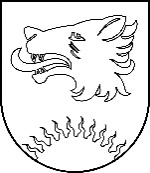 BALVU MŪZIKAS SKOLAIEKŠĒJIE NOTEIKUMIBalvos2023.gada 7.novembrī						Nr.MZ/2023/1.3/3/INAAPSTIPRINĀTI ar Balvu Mūzikas skolas 2023.gada 7.novembra rīkojumu Nr.MZ/2023/1.4/29/RIKPIZGLĪTOJAMO UZŅEMŠANAS KĀRTĪBAIzdoti saskaņā ar ProfesionālāsIzglītības likuma 27.panta devīto daļu,Ministru kabineta 2023.gada 2.maija noteikumiem Nr.220“Noteikumi par uzņemšanas kārtību profesionālās izglītībasprogrammās un atskaitīšanu no tām” un Balvu Mūzikas skolas nolikuma 17. un 18.punktu Izglītojamo uzņemšana Balvu Mūzikas skolā (turpmāk - skola) notiek saskaņā ar skolas izstrādāto izglītojamo (turpmāk - audzēkņi) uzņemšanas kārtību (turpmāk – kārtība) un iestājpārbaudījuma prasībām. Skolas audzēkņu skaitā tiek uzņemtas nepilngadīgas personas (turpmāk - bērni):no 7 gadu vecuma profesionālās ievirzes izglītības programmās Klavierspēle, Vijoles spēle un Kora klase;no 7 gadu vecuma, izvērtējot fizioloģisko attīstību,  profesionālās ievirzes izglītības programmās Akordeona spēle, Flautas spēle, Klarnetes spēle, Saksofona spēle, Trompetes spēle, Eifonija spēle, Trombona spēle, Tubas spēle un Sitaminstrumentu spēle.Stājoties 1.klasē, uzņemšanas komisija pārbauda bērna muzikālās dotības: muzikālo dzirdi, atmiņu un ritma izjūtu (prasības skat. pielikumā).Bērnu vecāki (vai aizbildņi) iesniedz uzņemšanas komisijai šādus dokumentus:iesniegumu, kurā norāda:3.1.1.bērna likumiskā pārstāvja vai atbildīgās amatpersonas vārdu un uzvārdu;3.1.2.bērna vārdu, uzvārdu, personas kodu (ja piešķirts) un dzimšanas datumu, uzrādot personu apliecinošu dokumentu;3.1.3.bērna deklarētās un faktiskās dzīvesvietas adresi vai papildu adresi Latvijā pirms reemigrācijas;3.1.4. izvēlēto profesionālās ievirzes izglītības programmas nosaukumu un kodu;3.1.5. saziņai ar skolu – bērna likumiskā pārstāvja deklarētās un faktiskās dzīvesvietas adresi un elektroniskā pasta adresi (ja ir) vai oficiālo elektronisko adresi, ja tāda ir aktivizēta.Izrakstu no stacionārā/ambulatorā pacienta medicīnas kartes (veidlapa Nr.027/u), kurā norādīta  informācija par bērna hroniskām saslimšanām, tai skaitā redzes, dzirdes, funkcionāliem vai psihiskiem traucējumiem, alerģijām, ierobežojumiem fiziskai slodzei.Pirms bērna uzņemšanas skolā bērna likumiskajiem pārstāvjiem ir tiesības iepazīties ar:4.1.skolas nolikumu;4.2.skolas izglītojamo iekšējās kārtības noteikumiem;4.3.profesionālās ievirzes izglītības programmām;4.4.skolas noteikto iestājpārbaudījumu saturu, vērtēšanas kritērijiem, sākuma un beigu termiņu.Iestājpārbaudījums tiek organizēts katru gadu laika periodā no 1. aprīļa līdz 31. maijam un papildus var tikt organizēts no 20.-28.augustam. Skola var rīkot papildu uzņemšanu arī mācību laikā, ja rodas tāda nepieciešamība.Pirms iestājpārbaudījumiem skola var organizēt konsultācijas, kurās bērnus un viņu likumīgos pārstāvjus iepazīstina ar iestājpārbaudījuma prasībām. Konsultācijas tiek organizētas bez maksas. Konsultāciju saturs, darba metodes un prasības ir līdzīgas iestājpārbaudījumu prasībām, bet ne identiskas. Uzņemšanas pārbaudījuma dienu un laiku, ne vēlāk kā vienu nedēļu pirms iestājpārbaudījuma, skola paziņo mājas lapā www.balvi.lv,  informatīvajā izdevumā  “Balvu novada ziņas”.  Organizējot iestājpārbaudījumus, skola;izveido iestājpārbaudījumu komisiju, ne mazāk kā trīs personu sastāvā;izstrādā iestājpārbaudījumu saturu, vērtēšanas kritērijus un nosaka iestājpārbaudījumu sākuma un beigu termiņu;iestājpārbaudījumu rezultātus fiksē protokolā, un to paraksta visi  iestājpārbaudījumu komisijas locekļi;piecu darbdienu laikā pēc iestājpārbaudījumiem informē personas par iestājpārbaudījumu rezultātiem.Pamatojoties uz uzņemšanas komisijas lēmumu un iesniegtajiem dokumentiem, skolas direktors līdz mācību gada sākumam izdod rīkojumu par bērna uzņemšanu skolas audzēkņu skaitā un noslēdz Izglītošanas līgumu ar audzēkņa likumisko pārstāvi par izglītības programmas apguvi un vecāku līdzfinansējumu programmas apguvei.Pēc uzņemšanas skolā iesniegtos personas dokumentus reģistrē audzēkņu reģistrācijas un uzskaites grāmatā un VIIS, ievērojot audzēkņu personas datu apstrādes aizsardzības kārtību.Direktora vietnieks mācību darbā audzēknim iekārto personas lietu, kuras atbilstoši lietu nomenklatūrai glabājas slēgtos skapjos.Gadījumos, kad skolā vēlas iestāties bērns, kurš mācījies citā mūzikas skolā, viņš, pamatojoties uz bērna likumiskā pārstāvja iesniegumu un liecību, ar direktora rīkojumu tiek uzņemts skolas audzēkņu skaitā izglītības turpināšanai.Gadījumos, kad skolā vēlas iestāties bērns, kurš mācījies pie privātskolotāja, uzņemšanas komisija vērtē viņa zināšanu un prasmju atbilstību konkrētajai profesionālās ievirzes izglītības programmas klasei. Pamatojoties uz vecāku iesniegumu un uzņemšanas komisijas lēmumu, ar direktora rīkojumu bērns tiek uzņemts skolas audzēkņu skaitā konkrētā profesionālās ievirzes izglītības programmas klasē. Bērniem uzsākot mācības skolā, direktors nodrošina viņiem un viņu likumiskajiem pārstāvjiem iespēju iepazīties ar:reģistrācijas apliecību;akreditācijas lapu;skolas nolikumu;izglītojamo iekšējās kārtības noteikumiem; licencētajām izglītības programmām;izglītojamo mācību sasniegumu vērtēšanas, pārcelšanas nākamajā klasē, skolas beigšanas un atskaitīšanas kārtību;noteikumiem par audzēkņu vecāku līdzfinansējumu izglītības programmas apguvei;audzēkņu personas datu apstrādes kārtību;audzēkņu uzņemšanas kārtību.Skolas audzēknis, kurš ir apguvis profesionālās ievirzes izglītību un ir izrādījis interesi      par padziļinātu izglītības programmas apguvi, pamatojoties uz vecāku  iesniegumu, var       tikt uzņemts:15.1. 9.klasē profesionālās ievirzes izglītības programmās Klavierspēle, Vijoles spēle            un  Kora klase;15.2. 7.klasē profesionālās ievirzes izglītības programmās Akordeona spēle, Flautas spēle,          Klarnetes spēle, Saksofona spēle, Trompetes spēle, Eifonija spēle, Trombona spēle,          Tubas spēle un  Sitaminstrumentu spēle.Grozījumus kārtībā var izdarīt pēc administrācijas vai Pedagoģiskās padomes priekšlikuma.Ar kārtības spēkā stāšanos spēku zaudē 2020.gada 22.septembra Iekšējie noteikumi Nr.MZ/2020/1.3/15/INA „Izglītojamo uzņemšanas noteikumi”.Kārtība izskatīta:2023.gada 22.septembra Pedagoģiskās padomes sēdē (protokols Nr.4);2023.gada 27.septembra  Skolas padomes sēdē (protokols Nr.1).Direktors										E.SalmanisPielikumsIzglītojamo uzņemšanas kārtībaiIESTĀJPĀRBAUDĪJUMA PRASĪBAS	Balvu Mūzikas skolas izglītojamo uzņemšanas komisija nosaka bērna (personas) atbilstību izglītības programmas uzsākšanai, individuāli pārbaudot: muzikālās dotības – muzikālo dzirdi, ritma izjūtu un muzikālo atmiņu, vispārējo fizioloģisko attīstību atbilstoši konkrētā mūzikas instrumenta prasībām.Dzirdes pārbaude 	Bērnam jānodzied divas dziesmas, jāpastāsta par tās raksturu, jāizplaukšķina dziesmas ritmiskais zīmējums.	Bērnam jānodzied dažāda augstuma skaņas no klavierēm (ja bērnam grūti uztvert skaņas no instrumenta, skolotājs nodzied bērnam priekšā un lūdz atkārtot).Muzikālās atmiņas pārbaude	Bērnam jānoklausās un jānodzied divas melodijas, kuras nospēlē skolotājs.Ritma izjūtas pārbaudeBērnam jāizplaukšķina dažus ritmiskus zīmējumus.Direktors										E.SalmanisReģ.Nr. 40900023316, Partizānu iela 18, Balvi, Balvu novads, LV-4501 Tālr. +371 64521095, +371 64521275,  e-pasts: balvimuz@balvi.lv